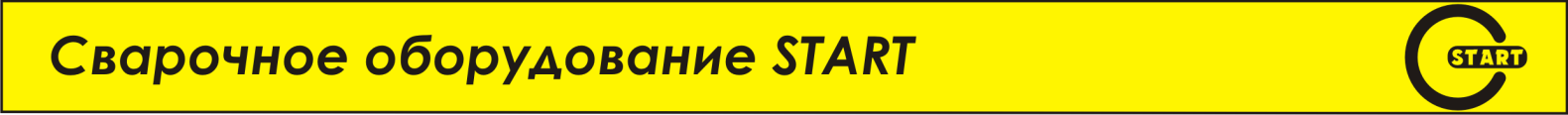 Установка аргонодуговой сварки START 315 AC/DC TIG PULSАртикул  3ST315АР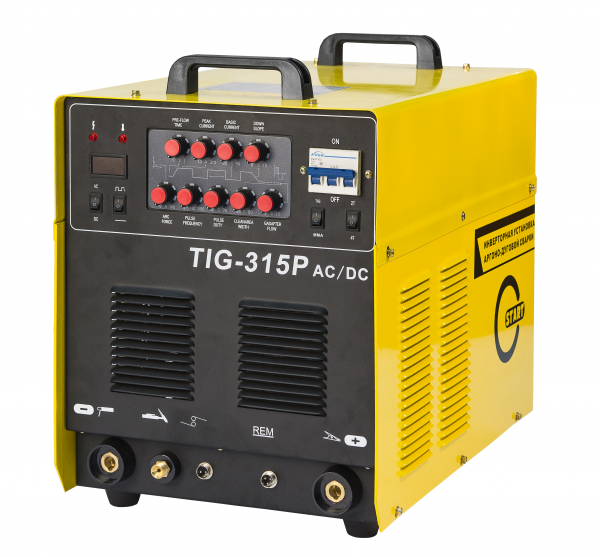 ОписаниеСварочный инвертор START 315 AC/DC TIG P – универсальный сварочный инвертор предназначенный для аргонно-дуговой сварки (TIG) переменным/постоянным током (АС/DС)  и для ручной дуговой сварки штучными электродами (MMA).  Данный аппарат имеет все необходимые режимы для сварки как обычной стали, алюминия там и других цветных металлов. Импульсный режим будет полезен на малых токах сварки. В течении сварочного цикла ток меняется от максимального (ток импульса) до митнимального (ток паузы). Это позволяет уменьшить нагрев металла (детали) и стабилизировать дугу. Данный аппарат имеет полноценную настройку параметров импульса - ток паузы и частота импульсов.   Данный сварочный инвертор обладает большим количеством регулировок, что позволяет настроить данный аппарат под определенный тип задач и сварочных работ.Плавная регулиторовка и индикатор сварочного тока;Регулировка продувки газом после сварки;Регулировка времени спада тока по окончании сварки;Регулятор форсажа дуги;Двухтактактный и четырехтактный режим (2T/4T);Регулировка частоты и силы импульса;Регулятором времени продувки газом перед сваркой.ПрименениеАргоно-дуговая сарка металлов (нержавейка, титан, обычная сталь);Изготовление декоративных элементов из нержавеющей стали;Сварка изделий с небольшой толщиной стенки;Строительные площадки;Сантехнические работы.ОсобенностиУниверсальный источник для сварки на постоянном токе DC TIG и переменном токе AC TIG;Режим MMA - ручная дуговая сварка;Импульсный режим (TIG);Бесконтактный поджиг дуги;2-х / 4-х тактный режим;Цифровой дисплей;Гарантия 12 месяцев.КомплектацияАргоно-дуговая горелка TS 26 (4 метра) - 1 шт;Кабель с клеммой заземления - 1 шт;.Кабель с электрододержателем - 1 шт;Инструкция
ТЕХНИЧЕСКИЕ ХАРАКТЕРИСТИКИ№ПараметрSTART TIG 200Р АС/DCSTART TIG 315Р АС/DC1Напряжение питающей сети, В220В ± 15%380V±15%2Частота питающей сети, Гц50/6050/603Потребляемая мощность, кВА4,38,74Диапазон регулирования сварочного тока, А20-20020-3155Функция Arc-force*, %0-750-756Продувка перед сваркой, с0-20-27Выходная частота при переменном токе 
(Гц)60608Баланс перем. тока (очищение), %20-8020-809Заварка кратера, с0-50-510Продувка после сварки, с2-102-1011Ток паузы, в процентах к основному, %**10-9010-9012Частота импульсов, Гц**0,5-3000,5-30013Время импульса, %**10-9010-9014Возбуждение дугиосцилляторосциллятор15Разъем для подключения ДУестьесть